 Owl NewsApril 25, 2017Social Studies: In Social Studies we interrupted our study of westward expansion to explore with Lewis and Clark and study the War of 1812. We will finish taking notes on the other US acquisitions and begin our final project and take an open note test by the end of the week. English: This week in English the students will spend two days taking the Quarter 3 Power School test.  This test is the longest Power School test we take this year as it is meant to mimic the English SOL test.  Thursday is Poem in Your Pocket Day!  Students are asked to come to school with a poem to share with others.  All students should be sure to submit their final fiction stories through Google Classroom by Thursday, April 27.Reading: In reading class this week, students will continue to use reading strategies for reading graphs.  We will then move on to other text features, such as charts, illustrations, captions, etc.  Students will be asked to analyze the text features and consider which ones are most useful.  Science: Weather and climate test is Tuesday of this week! Welcome to our CHEMISTRY unit! This is an ultra-brief unit in which we will review concepts about atoms, the periodic table, and compounds before exploring chemical changes, formulas, and equationsDolmans Math 6: Students will begin and complete their quarter 3 benchmark assessment. This is a mock SOL and will also help to determine the math placement for next year. It will NOT count as a grade.Dolmans Math: Students will continue to practice transformations (dilations, translations, reflections and rotations). Please join us as TJMS parents connect, relax, and discuss the joys and challenges of parenting young teens.April’s meeting will be held Thursday the 27th in the Evening from 7:00PM – 8:00PM.We meet in room 230. Just stop in the main office and they will guide you. Ms. Katcher, our school social worker, hosts the meetings and always brings relevant topics (along with delicious snacks) and offers important parent skills for discussion. This coming meeting will be a continuing conversation about Positive Communication! If you are interested in joining us or simply want to learn more about Parent Chats, please e-mail Ms. Katcher at christine.katcher@apsva.us . It will be great to be together!!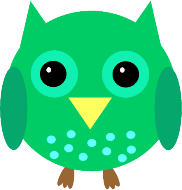 